MAT 104 7QYAKUBU UMAR SANDA 18/sci14/026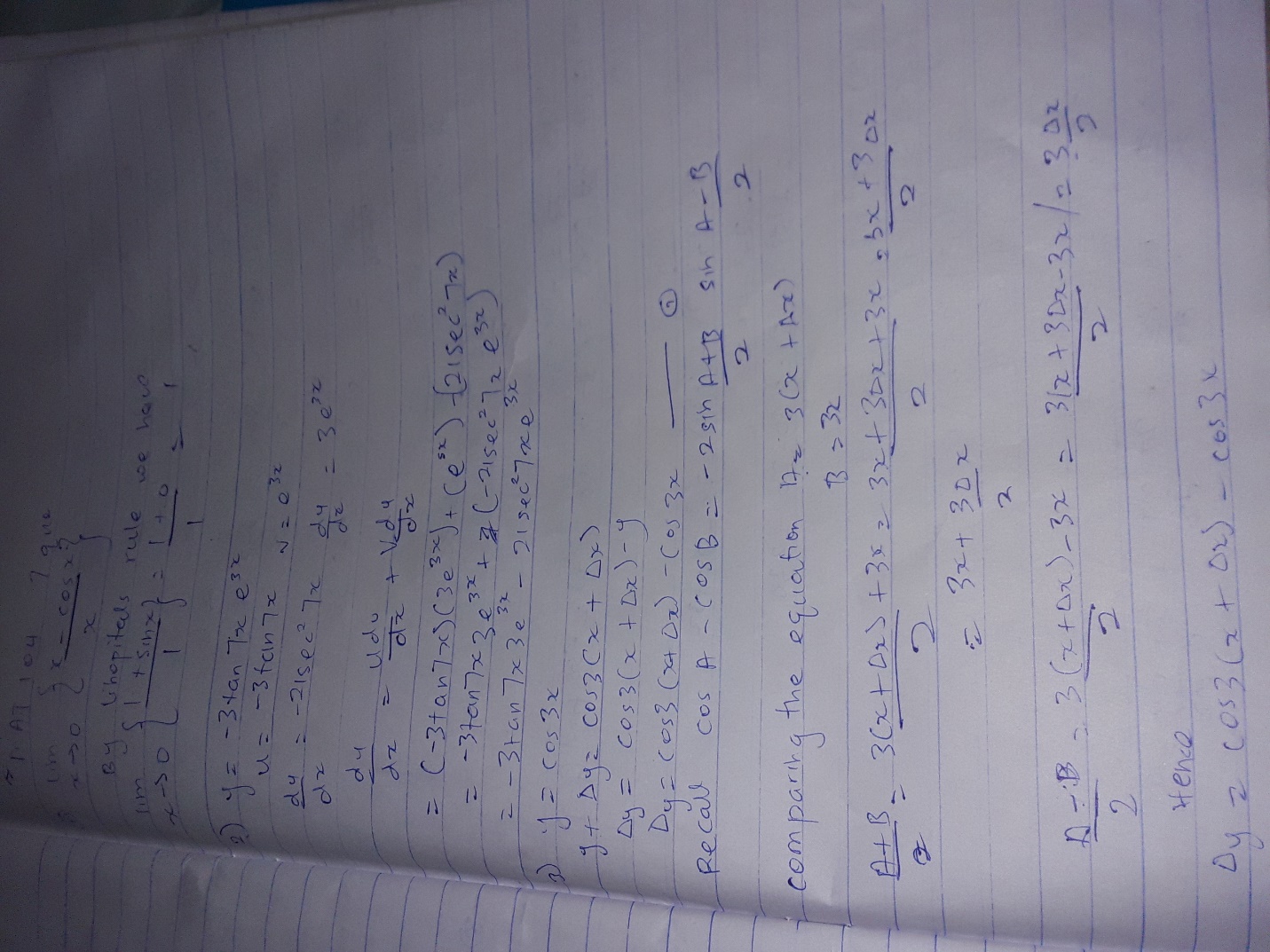 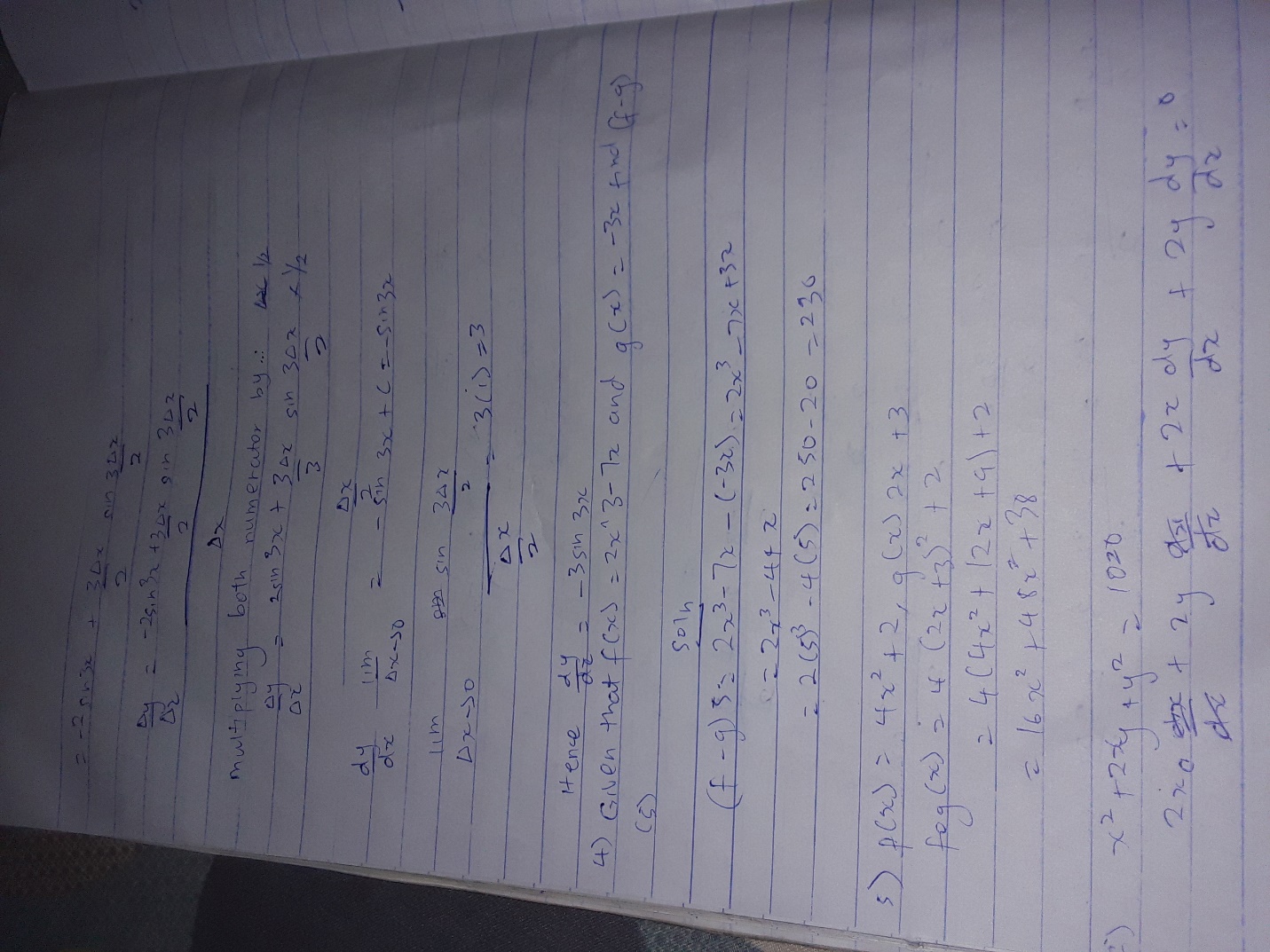 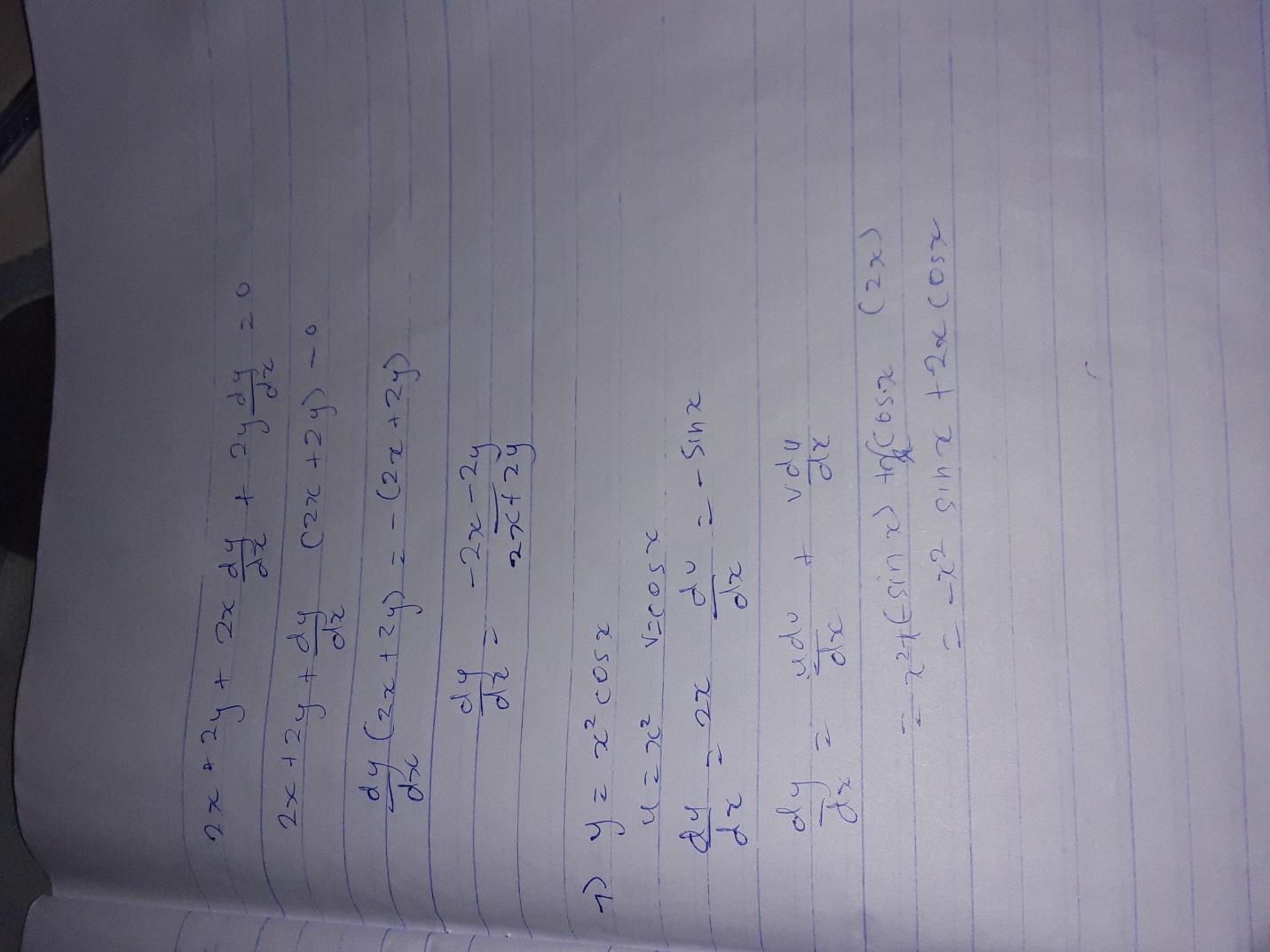 